Team Meeting 5/23/18    Location:  ________________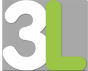 Introduction of Team Meeting—What is it? Why are we having it? Any questions/thoughts? We’ll come back to that at the end too.Special updates and Considerations: (examples of themes at 3L listed below)Politics discussionDifficult life situation for one member discussionOne member’s potential timeline for departureLunch at Burger Dive—Members treat themselves—Look at menu if interested Sugar/sweets/summer challenge? Van front seat—verbal and nonverbal recognitionOther: Visits by a new member, Office swap--downstairsOverarching member concerns?Character theme of the month: Responsibility TRUSTWORTHINESSRESPECTRESPONSIBILITYFAIRNESSCARING/KINDNESSCITIZENSHIPDefinition: the state or fact of having a duty to deal with something or of having control over someonethe state or fact of being accountable or to blame for somethingthe opportunity or ability to act independently and make decisions without authorizationMembers have a say in what they do and where they go? Let’s name our TEAM MEETING: Ideas? Decide today or next time? Learning and Out in the World Goals/Ideas/Interests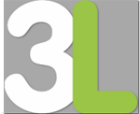 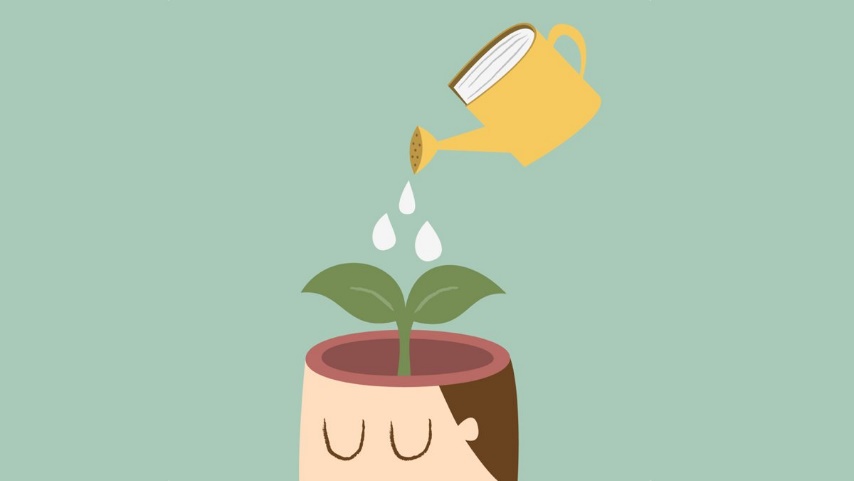 I want to learn about ______________________________________________________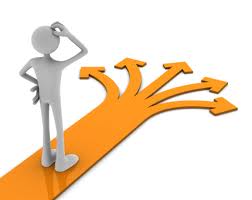 I have been wanting to go to TEAM MEETING LOG/BINDER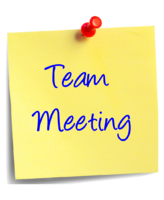 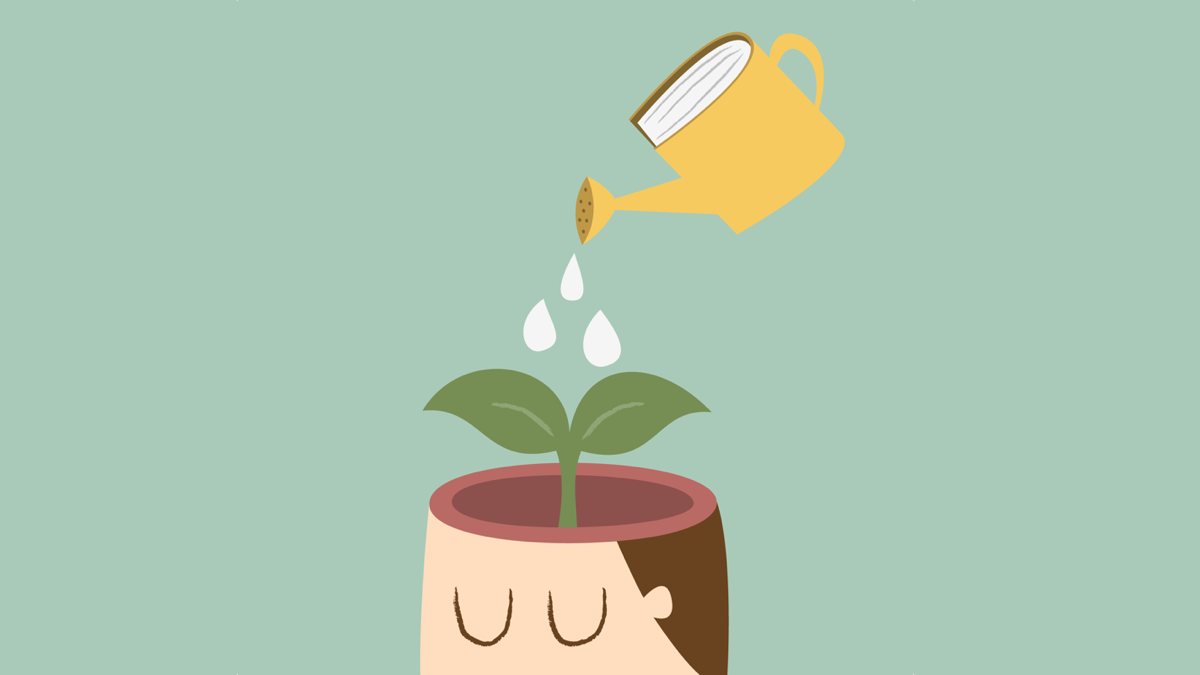 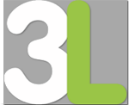 2018Member: ____________Member: ____________Member: ____________Member: ____________Member: ____________LearningGoals?Outing Goals? 